č.j. UPM/721/2024I. smluvní stranyUměleckoprůmyslové museum v Prazese sídlem: 		17. listopadu 2/2, PSČ 110 00, Praha 1 - JosefovIČ: 			00032442DIČ:			neplátce DPHBankovní spojení: 	….zastoupený: 	PhDr. Radimem Vondráčkem, PhD.(dále jen „objednatel“)aJan Středa se sídlem: Bojanovice 19, 25206 Davle, Praha západ		IČ: 	       01072935 			DIČ:  	       CZ7205290323	bankovní spojení:….	zastoupený: Janem Středou, fyzickou osobou podnikající dle živnostenského zákona  		(dále jen „zhotovitel“)(objednatel a zhotovitel společně jako „smluvní strany“)uzavírají níže uvedeného dne, měsíce a roku, v souladu s ust. § 1746 odst 2  zákona č. 89/2012 Sb., občanský zákoník, v platném znění, (dále jako „OZ“), na základě výběru nejvhodnějšího dodavatele v rámci veřejné zakázky uveřejněné v NEN pod č.N006/24/V00006636 a na základě vzájemného konsensu o všech dále uvedených ustanoveních tutoSmlouvu na výrobu propagačních tiskovinpro akce v Uměleckoprůmyslovém museu v PrazeII. Předmět smlouvyZhotovitel se zavazuje provést na svůj náklad a nebezpečí pro objednatele dílo, které spočívá ve výrobě a dodání tiskovin k výstavám dle parametrů a dílčích specifikací, které jsou uvedeny v příloze č. 1 této smlouvy (dál také jako „dílo“) a objednatel se zavazuje dílo převzít a zaplatit dohodnutou cenu. V případě, že se objednatelem požadovaná tiskovina bude lišit v parametrech, budou cena a další parametry dodávky poptány před objednávkou dodávky. Nabídnutá cena za službu se nebude zásadně lišit od již nabídnutých cen srovnatelných položek, které tvoří přílohu č. 1 této smlouvy. Rozsah služeb bude přesně specifikován v dílčích objednávkách, jejichž součástí bude poptávaný seznam tiskovin, technická specifikace, počet výtisků a termín dodání. Dojde-li při realizaci předmětu služby k jakýmkoliv změnám, doplňkům nebo rozšíření rozsahu služeb na základě požadavku objednatele, je objednatel povinen zhotovitele o tomto písemně informovat a zaslat zhotoviteli doplněnou objednávku se specifikací těchto služeb. Cena za v této smlouvě nenaceněné služby bude stanovena v obvyklé výši a specifikována nabídkou dodavatele a potvrzena dílčí objednávkou objednatele.III. Doba plněníTato smlouva se uzavírá na dobu určitou, a to na dobu od 1.4. 2024 do 31.03. 2026 nebo do vyčerpání finančního limitu 1 500 000,-Kč bez DPH (slovy: jedenmilionpětsettisíc korun českých), dle toho, která z těchto skutečností nastane dříve. Cena bude účtována za skutečně odebrané množství služeb. Vyčerpáním finančního limitu se rozumí takový stav, či zůstatek plánovaných prostředků, při kterém již nelze poskytovat objednateli služby dle této smlouvy, resp. zbývající finanční prostředky nejsou v dostatečné výši pro uplatnění dalšího požadavku odpovídajícího potřebám objednatele. Konstatování vyčerpání finančního limitu stanoveného touto smlouvou je v kompetenci výlučně objednatele. Termín plnění jednotlivých dílčích zakázek je stanoven dohodou mezi objednatelem a zhotovitelem dle termínů v jednotlivých objednávkách, či dle potřeb objednatele a kapacitních možností zhotovitele.IV. Místo plněníMísty plnění jsou sídlo objednatele a dále objednatelem určené adresy v rámci České republiky uvedené v dílčích objednávkách. V. Cena díla a platební podmínkyModelová nabídková cena je dána součtem cen typických prací a služeb (tisk, balení), které jsou uvedeny v příloze č. 1 této smlouvy.Nabídková cena konkrétní zakázky je dána součtem kombinací specifikovaných služeb dle odst. 1 tohoto článku (modelové ceny) a kombinací ve smlouvě nespecifikovaných služeb a dodávek, jejich cenu vždy určí nabídka pro ten který případ dle čl. II. odst. 3 této smlouvy (související cena).Zhotovitel je oprávněn fakturovat po realizaci objednané služby. Zhotovitel potvrzuje, že faktura bude vystavena do 15 dnů od vzniku nároku na finanční plnění a odeslána na adresu objednatele nejpozději do 7 dnů od jejího vystavení.Faktura je splatná ve lhůtě 30 dnů od doručení faktury objednateli. Faktura musí mít náležitosti dle příslušných právních předpisů. Zhotovitel se zavazuje k tomu, že na faktuře bude uvedena přesná specifikace služby, číslo jednací objednatel éto smlouvy a na faktuře nebo její příloze budou rozepsány jednotlivé fakturované položky.Jestliže faktura nebude obsahovat náležitosti stanovené pro daňové doklady nebo bude mít jiné vady, je objednatel oprávněn ji vrátit zhotoviteli s uvedením vad. V takovém případě se přeruší lhůta splatnosti a počne běže znovu ve stejné délce doručením opravené faktury objednateli.VI. Práva a povinnosti objednateleObjednatel se zavazuje pro realizaci předmětu této smlouvy zhotoviteli dostatečně včas předat tisková data a informace o rozsahu a termínu dodání.Případné dodatečné požadavky na poskytnutí nebo zajištění souvisejících služeb nad rámec specifikovaný v dílčí objednávce uplatní objednatel u zhotovitele s dostatečným časovým předstihem.Objednatel se zavazuje poskytovat zhotoviteli nezbytnou součinnost potřebnou k plnění předmětu smlouvy.VII. Práva a povinnosti zhotoviteleZhotovitel se zavazuje provést službu s odbornou péčí, v souladu s touto smlouvou, platnými právními předpisy a v zájmu a dle pokynů objednatele. Zhotovitel odpovídá za to, že předmět služby odpovídá platným právním předpisům a je si vědom toho, že odpovídá za škodu vzniklou objednateli porušením svých povinností.Zhotovitel je oprávněn službu provést prostřednictvím jiné osoby. Provádí-li zhotovitel službu prostřednictvím jiné osoby, odpovídá, jako by službu provedl sám.Zhotovitel se zavazuje zachovávat mlčenlivost o všech skutečnostech, které při plnění této smlouvy zjistí a o skutečnostech, které je třeba v zájmu objednatele uchovat v tajnosti. Tento závazek potrvá i po ukončení právního vztahu založeného touto smlouvou.Zhotovitel se zavazuje neprodleně informovat objednatele o všech skutečnostech, které by mohly objednateli způsobit finanční nebo jinou újmu, o překážkách, které by mohly ohrozit termíny stanovené touto smlouvou a o eventuálních vadách a nekompletnosti podkladů předaných mu objednatelem.Zjistí-li zhotovitel, že nemůže službu provést za podmínek závazně plynoucích z platných právních předpisů nebo požadovaných výslovně objednatelem, popřípadě za dalších podmínek dohodnutých touto smlouvou, a stejně tak, nebude-li moci splnit povinnosti v dohodnutém termínu, uvědomí o tom neprodleně písemně objednatele s uvedením důvodů.VIII. Úroky z prodlení a smluvní pokutaV případě prodlení se zaplacením faktury se objednatel zavazuje zaplatit smluvní pokutu ve výši 0,01 % z dlužné částky za každý den prodlení. To neplatí v případě, že k prodlení došlo prokazatelně z důvodu na straně peněžního ústavu objednatele nebo zhotovitele. Za den zaplacení se pro účely této smlouvy považuje den odepsání platby z účtu objednatele.V případě nedodržení dohodnutého termínu plnění dle dílčí objednávky se dodavatel zavazuje uhradit objednateli smluvní pokutu ve výši 0,05 % z odsouhlasené ceny za tu část dílčí objednávky, která nebude včas realizována, a to za každý den prodlení.IX. Závěrečná ustanoveníVztahy touto smlouvou založené se řídí příslušnými ustanoveními OZ a souvisejících právních norem českého právního řádu.Jakékoliv změny a doplňky této smlouvy je možné učinit pouze formou písemného dodatku odsouhlaseného a podepsaného oběma smluvními stranami.Tato smlouva je vyhotovena ve dvou výtiscích, z nichž každá smluvní strana obdrží jeden.Tuto smlouvu lze ukončit buď dohodou smluvních stran, nebo výpovědí s 15 denní výpovědní lhůtou, počínající dnem doručení výpovědi druhé smluvní straně, popřípadě odstoupením od smlouvy v případech hrubého porušení této smlouvy druhou smluvní stranou. Odstoupení je účinné dnem doručení druhé smluvní straně.Obě smluvní strany prohlašují, že tato smlouva je projevem jejich svobodné, vážně míněné a omylu prosté vůle, což potvrzují svými připojenými podpisy. Nedílnou součástí této smlouvy je příloha č. 1 – ocenění seznam tiskovin, formátů a technické specifikace.Smlouva nabývá platnosti a účinnosti dnem podpisu odpovědnými zástupci obou smluvních stran. Pokud bude smlouva zveřejněna v registru smluv, nabývá účinnosti okamžikem jejího uveřejnění v registru smluv.Příloha: Specifikace a rozpočetV Praze dne Za objednatele: 					Za zhotovitele: …………………………………………….. 			…………………………………PhDr. Radim Vondráček, PhD.			Jan Středaředitel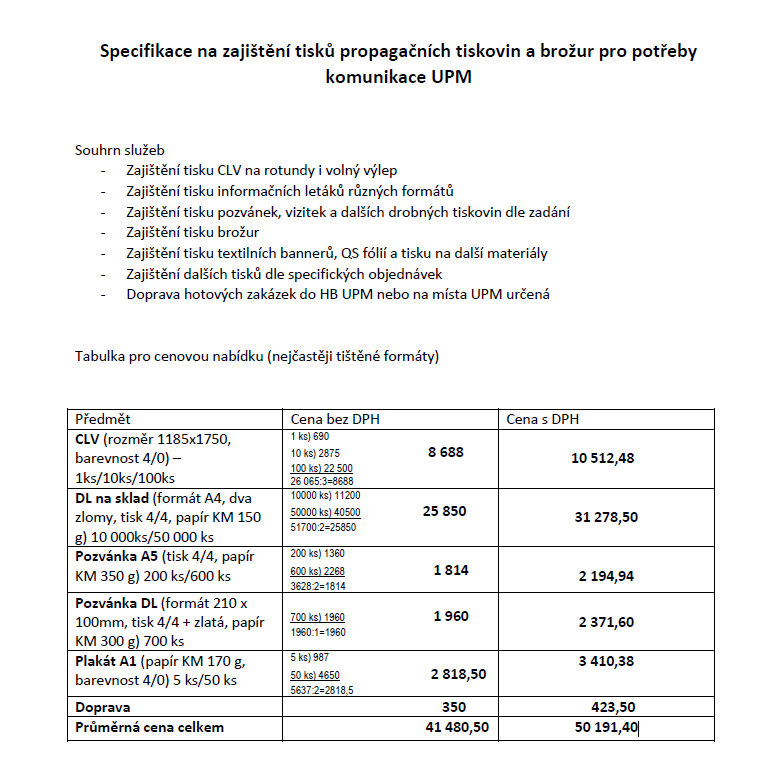 